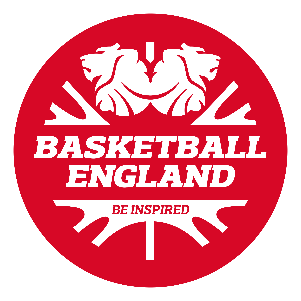 Basketball England Council Update MeetingWednesday 7th April 18:00 – 19:30Welcome & Apologies (2 min)Minutes from last meeting (3 min)BE Staffing, Business Continuity Plan Update and Return To Play – CF (20 mins)Sport England Funding Update – TIF Funding - SL (10 mins)Project ERA - CF (30 mins)Any Other Business (15 mins)Meeting Information:BE COUNCIL 
Join Zoom Meeting 
https://zoom.us/j/95977200486?pwd=N2ZNV2RpVy90b0lMY29yQ1RyL294UT09 